It’s Alive!I have had a hard time getting students to ask questions in-person during shop class to the entire class. They seem shy, or worried about voicing questions amongst their peers.My idea was to create a Padlet where they could write (anonymously) their questions about the project. I think that being able to ask without other knowing the questions came from them will make students more willing. Additionally, by reading the questions others have, they might realize they also have a question.I wanted to make sure students can ask questions, without feeling like the question is ‘too easy,’ or that they are the only one wondering. I think we can agree that if one person is thinking it, another person is too!I think Padlet will be easy for the students to use. They can re-visit, to see questions others had, and the responses. I will re-cap questions and answers at the start of the next class to ensure everyone has heard them.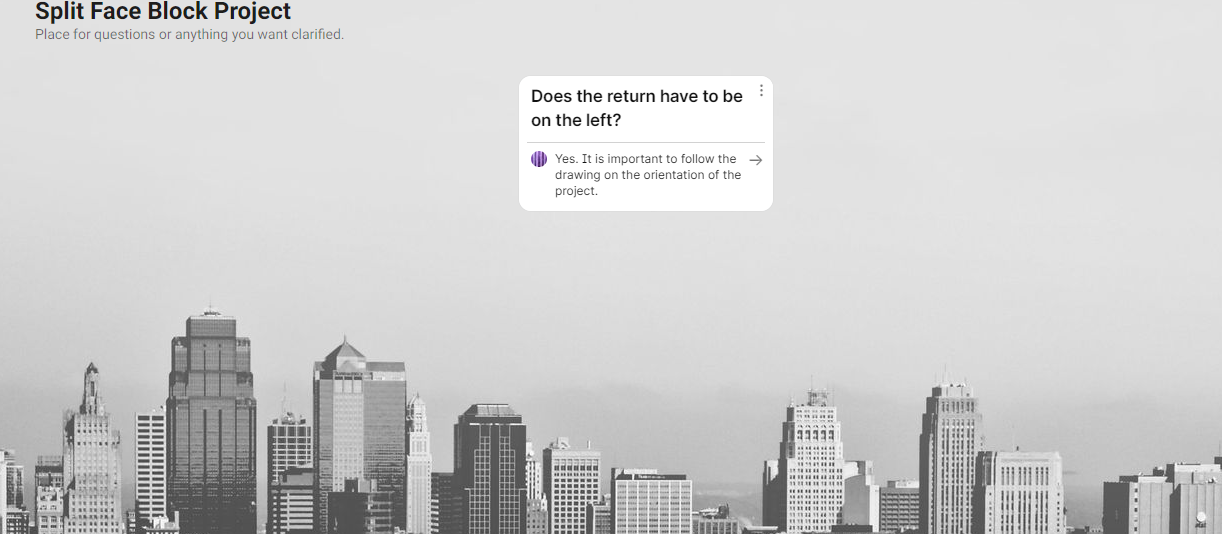 